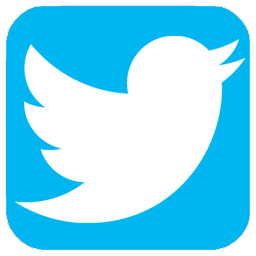 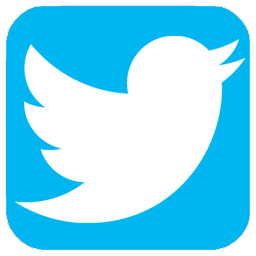 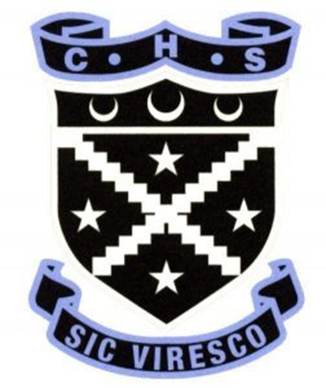 WHAT DOES A PARENT COUNCIL DO?Aims to create a welcoming and inclusive school for all.Represents all the parents / carers of Chryston High pupils (the Parent Forum).Supports school activities through the fundraising group, Chryston High School Supporters.Works in partnership with the School, the pupils and parents to deliver a supportive learning environment.Explores how everyone can best support the education and welfare of pupils.We want a range of views, skills and experience to be involved with the Parent Council to deliver meaningful outcomes for the pupils.Recently the PC has supported refurbishment of the senior flexible learning space; set up the Chryston High 500 club which raises money for the school; fed into the school improvement plan and anti-bullying policy; assists with the pre-prom event and meets with the School Captains and hears from various pupils groups as to their current projects and views on school life. WANT TO GET INVOLVED?Come along and listen to what is discussed, there is no commitment required.For volunteering for fundraising events / activities come along and share your ideas.Follow @ChrystonHSS for specific fundraising initiatives you could get involved in.We currently meet every second month, on a Wednesday from 1830 –2000.Meetings are held online at the moment and will return to face-to-face when allowed with the ambition of still making the meetings accessible online for those who can’t join in person.NEXT MEETING IS ON WEDNESDAY 11TH JANUARY, Email chrystonhighparentcouncil@gmail.com if you would like to come along. We’d love to see you there!